ИНСТИТУТ РАЗВИТИЯ ОБРАЗОВАНИЯ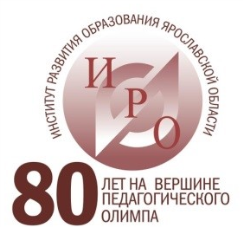 ГОСУДАРСТВЕННОЕ АВТОНОМНОЕ УЧРЕЖДЕНИЕ ДОПОЛНИТЕЛЬНОГО ПРОФЕССИОНАЛЬНОГО ОБРАЗОВАНИЯ  ЯРОСЛАВСКОЙ ОБЛАСТИПРОГРАММА круглого стола «Практика разработки и реализации в профессиональных образовательных организациях Ярославской области программ наставничества по направлению «обучающийся - обучающийся»«Круглый стол» проводится в рамках реализации мероприятий дорожной карты регионального проекта: «Внедрение методологии наставничества в профессиональных образовательных организациях Ярославской области».Цели проведения вебинара:  - представление и обсуждение регионального опыта наставничества по направлению «обучающийся-обучающийся»;- презентация алгоритма внедрения методологии наставничества по модели «обучающийся –обучающийся» для педагогических работников ПОО ЯО.Участники семинара: - работники ПОО ЯО, специалисты ЦРПО  ГАУ ДПО ЯО «Институт развития образования». Место проведения: ГПОУ ЯО Ярославский колледж управления и профессиональных технологий - базовая площадка по направлению развития наставничества «обучающийся – обучающийся в учреждениях СПОДата проведения: 29. 01. 2021 г. Начало работы в 10.30 час. Ссылка для участия  https://live.virtualroom.ru/live/b59505/8040762990 ВремяСодержаниеВедущий10.00.10.30Регистрация участников «круглого» стола»Иванова Екатерина Анатольевна, методист ЦРПО ГАУ ДПО ЯО ИРОРаботники базовой площадки10.30-10.45Целевая установка на работу. О реализации проекта ««Внедрение методологии наставничества в профессиональных образовательных организациях Ярославской области»Выборнов Владимир Юрьевич, руководитель центра развития профессионального образования ГАУ ДПО ЯО ИРО канд.  пед. наук, руководитель проекта10.45-11.00Реализация программы наставничества по направлению «обучающийся - обучающийся» (на основе работы базовой площадки – ГПОУ ЯО Ярославского колледжа управления и профессиональных технологий)Цветаева Марина Владимировна, директор ГПОУ ЯО Ярославского колледжа управления и профессиональных технологий руководитель базовой площадки 11.00-11.10 Алгоритм внедрения методологии наставничества по направлению «обучающийся-обучающийся» в профессиональной образовательной организации. Фомичева Светлана Ивановна,заместитель директора по УВР ГПОУ ЯО Ярославского колледжа управления и профессиональных технологийПрезентация опыта  работы ПОО ЯО по  наставничеству Презентация опыта  работы ПОО ЯО по  наставничеству 11.10-11.25Презентация существующих практик наставничества по направлению «обучающийся-обучающийся» в ГПОУ ЯО Ярославском торгово-экономическом колледжеСякина Руфина Евгеньевна, заместитель директора  по учебно-воспитательной работе ГПОУ ЯО Ярославском торгово-экономического колледжа11.25-11.40Презентация опыта внедрения методологии наставничества по направлению «обучающийся-обучающийся»  ГПОУ ЯО Ярославского промышленно-экономического  колледжаПетрова Екатерина Викторовна, заместитель директора по воспитательной и социальной работе ГПОУ ЯО Ярославского промышленно-экономического  колледжа11.40-11.55Презентация системы наставничества по технологии «студент - студент» на примере проекта «Студенческое кафе»Мастера производственного обучения ГПОАУ ЯО Ярославского колледжа индустрии и питанияИванова Мария Сергеевна, Астафьева Наталья Николаевна12.10-12.20Презентация практики наставничества по модели «обучающийся-обучающийся»  в профориентационной деятельности ПОО.Симанова Светлана Борисовна, заведующий отделением профориентации ГПОУ ЯО Ярославского колледжа управления и профессиональных технологий12.20-12.30Презентация практики группового наставничества по направлению «обучающийся-обучающийся» в ГПОУ ЯО Ярославском колледже управления и профессиональных технологий.  Капканова Наталья Львовна, социальный педагог ГПОУ ЯО Ярославского колледжа управления и профессиональных технологий12.30.12.55Обсуждение и ответы на вопросыФомичева Светлана Ивановна,заместитель директора по УВР ГПОУ ЯО Ярославского колледжа управления и профессиональных технологий12.55. -13.10 Подведение итогов работы вебинараВыборнов Владимир Юрьевич, руководитель центра развития профессионального образования ГАУ ДПО ЯО ИРО канд.  пед. наук, руководитель проекта